Текст для работы на уроке по изучению строения цветка(выдаётся каждому ученику)Цветок — это орган полового размножения у покрытосеменных растений. Цветок является видоизмененным побегом. Он развивается из цветковой (генеративной) почки.Цветок - сложнейший орган растения. В нём происходит опыление, после которого формируется плод. Цветки очень разнообразны, но основные части у них одни и те же. Это чашелистики, лепестки, тычинки и пестик. У некоторых растений отдельные части цветка могут отсутствовать или срастаться.Цветок развивается на тонком стебельке, который называется цветоножкой. У цветков некоторых растений цветоножки нет, в таком случае цветки называются сидячими.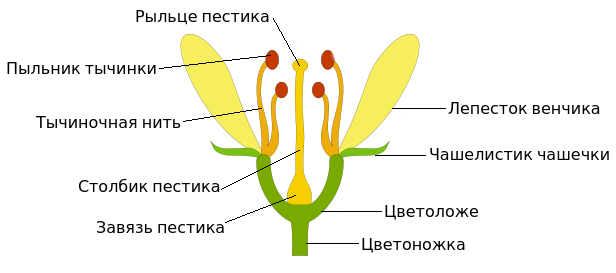 Цветоножка вверху переходит в цветоложе, которое обычно представляет собой утолщение стебелька. Обычно цветоложе имеет зеленый цвет. Из цветоложа растут остальные части цветка.У многих цветков есть маленькие зеленые листочки — чашелистики. Все вместе они образуют чашечку.Ярко-окрашенные части цветка — это лепестки. Все вместе они образуют венчик. Главная их функция — привлечение насекомых - опылителей. Те растения, которые опыляются ветром, обычно в строении цветка не имеют ярко-окрашенных венчиков.Чашечку и венчик вместе называют околоцветником.Главными частями цветков являются тычинки и пестики.Тычинки — это мужские части цветка, в них созревает пыльца. Каждая тычинка состоит из тычиночной нити и пыльника. Пыльник состоит из двух половинок, в каждой из которых находится по два пыльцевых мешка. В пыльцевых мешках созревает пыльца.Пестик  - это женская часть цветка. У большинства растений пестик имеет -  завязь, столбик и рыльце. Столбик и рыльце служат для улавливания пыльцы. В завязи находится семяпочка. После опыления (попадания пыльцы на рыльце) семяпочка оплодотворяется спермиями из пыльцы и из нее развивается семя. Завязь превращается в плод.Если лепестки цветка не срослись, то венчик   называют  свободнолепестным, а сросшийся венчик называют - сростнолепестным. Околоцветник цветка называют простым, если он имеет только чашечку или только венчик. Двойной околоцветник имеет и чашечку , и венчик. Некоторые цветки не имеют околоцветника, их называют голые.           Не у всех видов растений цветки имеют и тычинки, и пестики одновременно. У многих видов растений цветки могут содержать только тычинки , их называют  мужскими,  а цветки,  содержащие только пестики, называют женскими. Если  цветок содержит тычинки и пестики, он называется обоеполым. Если же только тычинки, или только пестики — то однополым.Кроме того, если у вида растения цветки однополые, то мужские и женские цветки могут расти на одном растении, или на разных. Растение, на котором есть тычиночные и пестичные цветки,  называется однодомным, а растение, на котором есть только тычиночные или только пестичные цветки,  называется  — двудомным.У насекомоопыляемых  растений в строении цветка также есть нектарники, которые выделяют сладкую жидкость. Она привлекает насекомых-опылителей, которые, посещая цветки, пачкаются в пыльце и переносят ее с одного растения на другое.ФОРМУЛЫ цветка.Строение цветка можно записать с помощью формулы. Формула цветка – это система символов, которая характеризует его морфологическое строение. Для составления формулы используют латинские буквы или буквы русского алфавита:Количество элементов цветка обозначают:∞ – количество частей больше, чем 12;0 – отсутствующие элементы цветка;( ) – сращенные члены;(+) – расположение элементов по кругу;черточка под цифрой или над ней – нижняя или верхняя завязь.Например, формула цветка лилии: О3+3 Т3+3 П(3).Размещение отдельных частей цветка проектируют на плоскость, перпендикулярную ее оси, подают в виде диаграммы. Составляют по поперечным срезам нераспущенных почек цветков. Диаграмма отражает взаиморасположение частей цветка, дает лучшее представление, чем формула, о ее строении.Название части цветкаРусские буквыОколоцветник простойОЧашелистикиЧЛепесткиЛТычинкиТПестикП